DB-JD98表冷器喷水室性能测定实验台一、产品应用范围：  了解喷水室及空气表冷器的组成，通过实验加深对直接接触式和表面式热湿交换设备性能的区别，掌握测量喷水室和表冷器温度、相对湿度、阻力特性的方法；熟悉换热量、热交换效率系数和接触系数的测定方法。本实验系统采用采用优质传感器和检测仪表采集蒸汽压缩式制冷循环过程中的温度、压力、流量、压缩机功率、电流、等状态参数，经自行研制的数据采集板卡连接到计算机，基于面向对象技术开发的具有实时性高，界面设计人性化等特点的测控软件实现热力循环过程实时动态显示、性能参数测试和计算，构成具有检测、分析、记录、测试、绘图等多功能一体化系统。基于基础型机组，增加如下内容：学生设计型与创新型实验。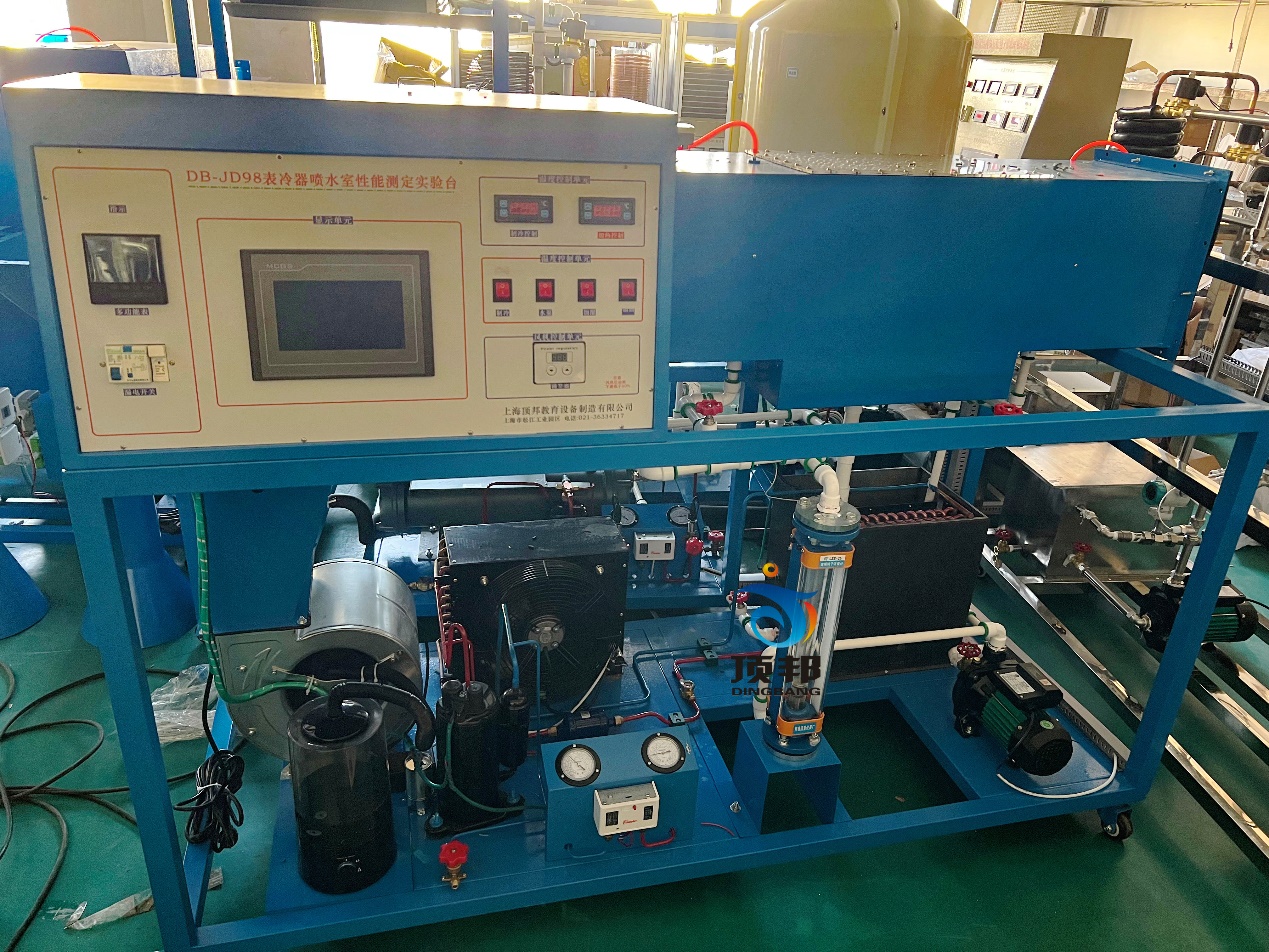 二 、产品使用工作环境：1、工作环境温度：  0。2、工作环境湿度：< 80% (无冷凝)。3、电源：单相220V，50 Hz。4、压缩机：1000W，制冷量 2730W 5、水泵：自吸式喷射泵，Q＝4.2m3/h，H=35m，N= 370W，电压220V ，50Hz6、离心通风机：电机功率350W 电压220V 风量2850m3/h全压490Pa 转速1400r/m  低噪音风机7、制冷剂：R228、风速度可调整。三 、技术及性能参数：3.1冷水系统：压缩机、冷凝器、蒸发器盘管、高压水泵、流量计、喷水室、喷嘴、表冷器、恒温室、低噪音风机、加湿器、电加热器。3.2测量控制系统：控温仪表、测温仪表、数显电流电压表、压力传感器四、配置表序号名称规格数量1压力传感器500P4-20MA2套2压力传感器30P*4-20MA13风速传感器4-20MA3套4温湿度传感器4-20MA3套5PT100变送器4-20MA2套6触摸屏7寸1套74-20MA模拟量16通道1套8取压嘴12套9流量计转子1套10离心风机0.35KW1套11电机调速度器1套12压缩机1.51套13蒸发器1.5水箱式1套14冷凝器1.51套15表冷器水冷排1套16冷凝风扇300吸风220V1套17高压表1.81套18低压表3.81套19压力保护器1套20储液器11套21过滤器3/81套22液视镜3/81套23膨胀阀2MM1套进口24不锈钢水泵370W/2201套25水箱不锈钢1套400*300*30026流量计LZB-151只27加湿器GO－20281台28测量控制系统1套29风管1套